Agency overviewThe NSW Department of Premier and Cabinet (DPC) is the lead central agency in the NSW Government – our purpose is to drive big ideas at the heart of government.We support the Premier, the Cabinet, Ministers and agencies by coordinating policies and services across government. We lead policy development, provide innovative ideas and support Government plans and projects. Working with us will give you a broad overview in areas such as public policy formulation, public administration and state administrative matters and an opportunity to be involved in a range of state-wide policies, issues and projects.For more information go to http://www.dpc.nsw.gov.au/about/about_the_department.Primary purpose of the roleLead and manage the delivery of evaluations of Departmental and state significant programs and projects that assist the Department’s priority setting processes. Lead a small team of evaluation specialists to deliver large scale program, project and policy evaluations, develop evaluation methodologies and influence Departmental program and policy design based on evaluation principles.Key accountabilitiesLead and manage teams working on evaluation projects and ensure that the methodologies used are rigorous and credible.Manage the delivery of program, policy and project evaluations on time and within budget, consistent with good practice and NSW Government Program Evaluation Guidelines.Assist departmental policy and program design, proposal and business case development through provision of program and policy design advice based on evaluation principles and NSW Treasury guidelines.Provide analysts and other Departmental and external public sector officers with advice in suitable evaluation methods in respect of specific programs, policies and projects.Facilitate program logic workshops with program managers, policy officers and other key stakeholders that support a systematic approach to program evaluation for the Department.Represent the Department at high level state and national policy forums where evaluation expertise is required to deal with complex issues.Manage the performance of staff and the work of project teams, including external consultants, and identify staff capabilities required to enhance evaluation strategies. Ensure that evaluations undertaken by both internal and external stakeholders is of high quality, on time and within budget.Key challengesPlanning, designing, supervising and undertaking robust evaluations of programs and policies, often given limited technical resources and information bases.Developing sound relationships and partnerships with stakeholders and public entities to influence the design of policies and programs.Providing considered advice and solutions in a high-volume work environment, with competing priorities and deadlines which are often changing and unpredictable.Key relationshipsRole dimensionsDecision makingDecisions which are made by the role holder include: Plans, leads and organises the work of the team to achieve agreed business objectives and performance criteria, within approved work and project plansThe role has considerable autonomy in undertaking and managing all aspects of the program evaluation process. Exercises initiative and make sound judgements, as well providing high level advice relating to the implications of alternative resource allocation options.  Decisions which are referred to the Director include issues with the potential to escalate or create precedent, matters requiring a higher administrative or financial delegation or submission to a higher level of management.Reporting lineThe role reports to the Director.Direct reportsUp to 5 direct reports. Budget/ExpenditureFinancial Delegation: Expenditure limit $50,000Administrative Delegations Group: DKey knowledge and experienceExtensive experience in undertaking and managing program design and development, KPI formulation and evaluation. Thorough knowledge of contemporary economic theory, and experience in all aspects of program evaluation planning and delivery.Essential requirementsTertiary qualifications in economics, commerce or related disciplines or equivalent knowledge and experience.Capabilities for the roleThe NSW public sector capability framework describes the capabilities (knowledge, skills and abilities) needed to perform a role. There are four main groups of capabilities: personal attributes, relationships, results and business enablers, with a fifth people management group of capabilities for roles with managerial responsibilities. These groups, combined with capabilities drawn from occupation-specific capability sets where relevant, work together to provide an understanding of the capabilities needed for the role.The capabilities are separated into focus capabilities and complementary capabilities.Focus capabilitiesFocus capabilities are the capabilities considered the most important for effective performance of the role. These capabilities will be assessed at recruitment. The focus capabilities for this role are shown below with a brief explanation of what each capability covers and the indicators describing the types of behaviours expected at each level.Complementary capabilitiesComplementary capabilities are also identified from the Capability Framework and relevant occupation-specific capability sets. They are important to identifying performance required for the role and development opportunities. Note: capabilities listed as ‘not essential’ for this role are not relevant for recruitment purposes however may be relevant for future career development.ClusterPremier and CabinetAgencyDepartment of Premier and CabinetDivision/Branch/UnitPolicy Group / Economic Policy / Women NSWRole numberTBCClassification/Grade/BandClerk Grade 11/12ANZSCO Code3119115PCAT Code224412Date of ApprovalJuly 2022Agency Websitewww.dpc.nsw.gov.auWho WhyInternalSenior ExecutivesProviding plain language explanation of evaluation concepts and findings will promote the use of rigorous evaluation across government, thereby leading to greater efficiency in service provision.Work teamProviding direction and support to ensure best practice work consistent with government guidelines.Program Managers Collaboratively working to ensure accurate input data and rigorous analyses for program evaluation and better program design and delivery (post-evaluation).ExternalGovernment, public sector, non-government, industry and community sectorsDevelop and maintain effective working relationships to facilitate the engagement and input of external stakeholders to support the evaluation of Departmental and state significant programs, policies and projects.FOCUS CAPABILITIESFOCUS CAPABILITIESFOCUS CAPABILITIESFOCUS CAPABILITIESFOCUS CAPABILITIESCapability group/setsCapability nameCapability nameBehavioural indicatorsLevel 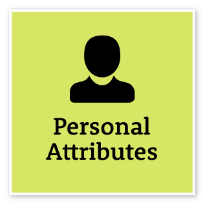 Act with IntegrityBe ethical and professional, and uphold and promote the public sector valuesAct with IntegrityBe ethical and professional, and uphold and promote the public sector valuesModel the highest standards of ethical and professional behaviour and reinforce their useRepresent the organisation in an honest, ethical and professional way and set an example for others to followPromote a culture of integrity and professionalism within the organisation and in dealings external to governmentMonitor ethical practices, standards and systems and reinforce their useAct promptly on reported breaches of legislation, policies and guidelinesAdvanced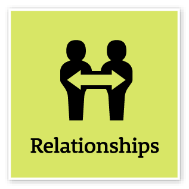 Communicate EffectivelyCommunicate clearly, actively listen to others, and respond with understanding and respectCommunicate EffectivelyCommunicate clearly, actively listen to others, and respond with understanding and respectPresent with credibility, engage diverse audiences and test levels of understandingTranslate technical and complex information clearly and concisely for diverse audiencesCreate opportunities for others to contribute to discussion and debateContribute to and promote information sharing across the organisationManage complex communications that involve understanding and responding to multiple and divergent viewpointsExplore creative ways to engage diverse audiences and communicate informationAdjust style and approach to optimise outcomesWrite fluently and persuasively in plain English and in a range of styles and formatsAdvancedCommit to Customer ServiceProvide customer-focused services in line with public sector and organisational objectivesCommit to Customer ServiceProvide customer-focused services in line with public sector and organisational objectivesTake responsibility for delivering high-quality customer-focused servicesDesign processes and policies based on the customer’s point of view and needsUnderstand and measure what is important to customersUse data and information to monitor and improve customer service deliveryFind opportunities to cooperate with internal and external stakeholders to improve outcomes for customersMaintain relationships with key customers in area of expertiseConnect and collaborate with relevant customers within the communityAdeptWork CollaborativelyCollaborate with others and value their contributionWork CollaborativelyCollaborate with others and value their contributionEncourage a culture that recognises the value of collaborationBuild cooperation and overcome barriers to information sharing and communication across teams and unitsShare lessons learned across teams and unitsIdentify opportunities to leverage the strengths of others to solve issues and develop better processes and approaches to workActively use collaboration tools, including digital technologies, to engage diverse audiences in solving problems and improving servicesAdept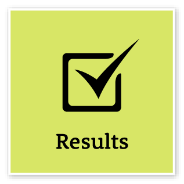 Deliver ResultsAchieve results through the efficient use of resources and a commitment to quality outcomesDeliver ResultsAchieve results through the efficient use of resources and a commitment to quality outcomesSeek and apply the expertise of key individuals to achieve organisational outcomesDrive a culture of achievement and acknowledge input from othersDetermine how outcomes will be measured and guide others on evaluation methods Investigate and create opportunities to enhance the achievement of organisational objectivesMake sure others understand that on-time and on-budget results are required and how overall success is definedControl business unit output to ensure government outcomes are achieved within budgetsProgress organisational priorities and ensure that resources are acquired and used effectivelyAdvancedThink and Solve ProblemsThink, analyse and consider the broader context to develop practical solutionsThink and Solve ProblemsThink, analyse and consider the broader context to develop practical solutionsUndertake objective, critical analysis to draw accurate conclusions that recognise and manage contextual issuesWork through issues, weigh up alternatives and identify the most effective solutions in collaboration with othersTake account of the wider business context when considering options to resolve issuesExplore a range of possibilities and creative alternatives to contribute to system, process and business improvementsImplement systems and processes that are underpinned by high-quality research and analysisLook for opportunities to design innovative solutions to meet user needs and service demands Evaluate the performance and effectiveness of services, policies and programs against clear criteriaAdvancedDemonstrate AccountabilityBe proactive and responsible for own actions, and adhere to legislation, policy and guidelinesDemonstrate AccountabilityBe proactive and responsible for own actions, and adhere to legislation, policy and guidelinesAssess work outcomes and identify and share learnings to inform future actionsEnsure that own actions and those of others are focused on achieving organisational outcomesExercise delegations responsiblyUnderstand and apply high standards of financial probity with public monies and other resourcesIdentify and implement safe work practices, taking a systematic risk management approach to ensure own and others’ health and safetyConduct and report on quality control auditsIdentify risks to successfully achieving goals, and take appropriate steps to mitigate those risksAdept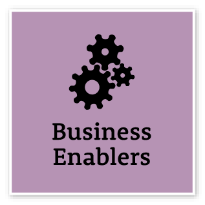 Project ManagementUnderstand and apply effective planning, coordination and control methodsProject ManagementUnderstand and apply effective planning, coordination and control methodsPrepare and review project scope and business cases for projects with multiple interdependenciesAccess key subject-matter experts’ knowledge to inform project plans and directionsDesign and implement effective stakeholder engagement and communications strategies for all project stagesMonitor project completion and implement effective and rigorous project evaluation methodologies to inform future planningDevelop effective strategies to remedy variances from project plans and minimise impactManage transitions between project stages and ensure that changes are consistent with organisational goalsParticipate in governance processes such as project steering groupsAdvanced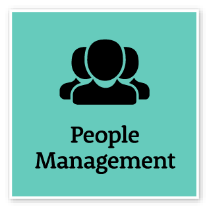 Manage and Develop PeopleEngage and motivate staff, and develop capability and potential in othersDefine and clearly communicate roles, responsibilities and performance standards to achieve team outcomesAdjust performance development processes to meet the diverse abilities and needs of individuals and teamsDevelop work plans that consider capability, strengths and opportunities for developmentBe aware of the influences of bias when managing team membersSeek feedback on own management capabilities and develop strategies to address any gapsAddress and resolve team and individual performance issues, including unsatisfactory performance, in a timely and effective wayMonitor and report on team performance in line with established performance development frameworksAdeptCOMPLEMENTARY CAPABILITIESCOMPLEMENTARY CAPABILITIESCOMPLEMENTARY CAPABILITIESCOMPLEMENTARY CAPABILITIESCOMPLEMENTARY CAPABILITIESCapability group/setsCapability nameDescriptionLevel Display Resilience and CourageDisplay Resilience and CourageBe open and honest, prepared to express your views, and willing to accept and commit to changeAdeptManage SelfManage SelfShow drive and motivation, an ability to self-reflect and a commitment to learningAdeptValue Diversity and InclusionValue Diversity and InclusionDemonstrate inclusive behaviour and show respect for diverse backgrounds, experiences and perspectivesAdeptInfluence and NegotiateInfluence and NegotiateGain consensus and commitment from others, and resolve issues and conflictsAdeptPlan and PrioritisePlan and PrioritisePlan to achieve priority outcomes and respond flexibly to changing circumstancesAdeptFinanceFinanceUnderstand and apply financial processes to achieve value for money and minimise financial riskAdeptTechnologyTechnologyUnderstand and use available technologies to maximise efficiencies and effectivenessAdeptProcurement and Contract ManagementProcurement and Contract ManagementUnderstand and apply procurement processes to ensure effective purchasing and contract performanceAdvancedInspire Direction and PurposeInspire Direction and PurposeCommunicate goals, priorities and vision, and recognise achievementsIntermediateOptimise Business OutcomesOptimise Business OutcomesManage people and resources effectively to achieve public valueAdeptManage Reform and ChangeManage Reform and ChangeSupport, promote and champion change, and assist others to engage with changeIntermediate